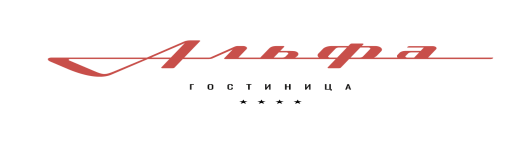 Правила пользования Банным комплексом «Римские Термы»ОСНОВНЫЕ ОПРЕДЕЛЕНИЯНастоящие Правила устанавливают порядок пользования Банным комплексом и направлены на обеспечение безопасности Посетителей и их здоровья (далее — Правила).При посещении Банного комплекса Посетитель обязан соблюдать настоящие Правила.Посетитель допускается до посещения Банного комплекса только при согласии с настоящими Правилами.Оказание услуг Банного комплекса осуществляется после внесения Клиентом 100% предоплаты согласно утвержденному прейскуранту, размещенному на официальном сайте Гостиничного комплекса и на стойке приема и размещения.Каждый Посетитель несет личную ответственность за состояние своего здоровья и за здоровье находящихся с ним несовершеннолетних Посетителей во время посещения Банного комплекса.За травмы и несчастные случаи, связанные с нарушением Правил, администрация ответственности не несет.Клиент несет ответственность перед Гостиничным комплексом за порчу имущества/оборудования Банного комплекса, допущенной Посетителями. В случае порчи имущества/оборудования Клиент выплачивает полную стоимость такого имущества/оборудования согласно утвержденному прейскуранту, расположенному на стойке приема и размещения.Администрация не несет ответственность за личные вещи (драгоценности, часы, деньги и пр.), оставленные Посетителями во время посещения Банного комплекса.Администрация вправе отказать в посещении Банного комплекса лицам, находящимся в состоянии алкогольного и/или наркотического опьянения, а также любому Посетителю без объяснения причин.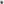 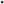 Администрация вправе отказать Посетителю в дальнейшем пребывании в Банном комплексе в случае грубого нарушения настоящих Правил или проявления со стороны Посетителя в отношении отдыхающих или обслуживающего персонала агрессии или действий, угрожающих безопасности здоровья или имущества других лиц, с вызовом, в случае необходимости, компетентных органов.При нарушении правил поведения и правил посещения Комплекса, а также вынужденном удалении Посетителя из Комплекса денежное возмещение за неиспользованное время не производится (статья 32 Закона РФ «О защите прав потребителей» и статья 782 ГК РФ).В Банном комплексе запрещается:Самостоятельно включать и выключать электропечь, регулировать ее температуру.Пользование Банным комплексом при наличии инфекционных и кожных заболеваний.Пользование Банным комплексом несовершеннолетним Посетителям без сопровождения взрослых.Посещение Банного комплекса в алкогольном и/или наркотическом опьянении.Посещение Банного комплекса в дурно пахнущей, пачкающей одежде.Нарушать санитарные нормы и правила.Находиться в помещении Банного комплекса в верхней одежде и уличной обуви.Использовать ароматические добавки (масла), не предусмотренные изготовителем для использования в сауне, поливать камни водой не из специального ковша, объемом более 100 мл.Вносить в купель или ставить на ее бортик стеклянную посуду, шампуни, одеколоны, бритвенные принадлежности и пр.Бросать в купель посторонние предметы — это может вывести из строя оборудование.Прыгать в купель с бортиков, находиться в чаше купели в обуви, а также посещение купели несовершеннолетним Посетителями без сопровождения взрослого.Открывать окна.Курить, использовать электронные испарители и устройства типа Iqos.Располагаться в парной в проходах, на полу, создавать препятствия для свободного входа, выхода и перемещения.Толкать друг друга.Находиться в парной и купеле с нанесенными мылом, шампунем, кремами, мазями и пр.Сушить одежду и белье на ограждении перед печью и непосредственно над отопительной печью, а также оставлять после себя какие-либо вещи и предметы в парной и Банном комплексе в целом. Использовать в парной и Банном комплексе в целом легковоспламеняющиеся и горючие жидкости.Приносить и использовать в Банном комплексе пиротехнику (в том числе фейерверки, файеры и т.д.)Пользоваться электроприборами и электроустановочными изделиями (выключателями и электророзетками и т.д.) с видимыми неисправностями или повреждений изоляции электропроводов.Не оставлять без присмотра включенный телевизор, светильники, электрический чайник и другие электроприборы.Пользоваться электронагревательными бытовыми приборами вне специально оборудованных мест.Входить в технические помещения Гостиничного комплекса и Банного комплекса (за исключением случаев, когда вход в технические помещения осуществляется для эвакуации).Обязанности Посетителей Банного комплекса:Беречь имущество Банного комплекса, предоставленное Посетителю во временное пользование. Соблюдать правила пожарной безопасности.Следить за своими личными вещами и имуществом самостоятельно.Нести ответственность за жизнь и здоровье несовершеннолетних Посетителей.Перед пользованием Банным комплексом Посетитель обязан вымыться с мылом под душем.Передвижения по Банному комплексу должны быть осторожными, во избежание падения на скользком полу (пот, остатки шампуня, мыла и т.д.).Для спуска в чашу купели и выхода из нее необходимо пользоваться лестницей, держась за перила.Находясь в Банном комплексе, необходимо контролировать свое самочувствие.Рекомендации пользования Банным комплексом:Не мочить голову перед заходом в парную, чтобы не вызвать перегрева головы.Перед посещением Банного комплекса снимите макияж, контактные линзы, украшения и часы.Находиться в парной в специальном головном уборе (фетровой шапке), простыне (тунике, халате и т.п.). Обычно вся банная процедура занимает 2-3 часа, рекомендуемое общее время пребывание в парной не более 15 минут.В первый заход рекомендовано находиться в парной не более 10 минут в спокойном состоянии.В случаях обнаружения возгорания и характерного при пожаре задымления необходимо:Как можно быстрее покинуть пространство Банного комплекса, а затем и Гостиничный комплекс. Сообщить о возгорании (задымлении) в соответствующие службы по телефонам:внутренние телефоны:- служба приема и размещения - «50»;- служба безопасности - «6032»;- специалист группы пожарной безопасности - «6555»;мобильный телефон:специалист группы пожарной безопасности - «+7-968-758-5078»;единая диспетчерская  служба - «112».В дальнейшем выполнять указания Администрации.При несоблюдении или ненадлежащем соблюдении Посетителями настоящих Правил Клиент обязан оплатить Гостиничному комплексу неустойку (штраф) в размере 5000 рублей за каждый факт нарушения.№ТерминыОпределения1.Банный комплексСауна  «Римские Термы», расположенная на 30 этаже в здании по адресу: 105613, г. Москва, Измайловское шоссе, д.71, корпус А2.Посетитель  Потребитель услуг Банного комплекса «Римские Термы»3.КлиентПосетитель, заключивший с  ТГК «Альфа» договор на посещение Банного комплекса «Римские Термы».4. Гостиничный комплексГостиница «Альфа», расположенная в здании по адресу: 105613, г. Москва, Измайловское шоссе, д.71, корпус А5.АдминистрацияРаботники Банного комплекса или Гостиничного комплекса